לומדים יקרים,
עליכם לתכנן פעילות לימודית (שיעור או יחידת הוראה) המשלבת את התוצר הדיגיטלי שאותו תפתחו.הורידו מסמך זה למחשב שלכם  , ענו על כל השאלות והתייחסו לדגשים בטופס לפני תחילת העבודה. 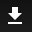 דגשים בפיתוח הפעילות הלימודיתבפיתוח התוצר שימו לב לדגשים הבאים: 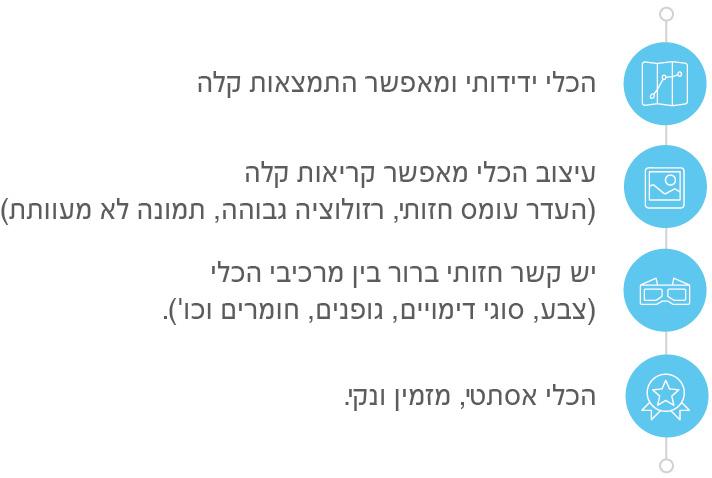 כללינושא השיעור:  רעקרונות דימוקרטייםמקצוע/תחום דעת: אזרחותשכבת גיל : י"אהמטרות הפדגוגיות של השיעור: הכרת עקרונות דימוקרטייםההבדלים בין דימוקרטיה ישירה לדימוקרטיה עקיפההכלי הטכנולוגי בו תשתמש בשיעור:  ספר דיגטליקישור לתוצר שישולב בשיעור שבניתם בכלי הטכנולוגי שבחרתם: https://www.ourboox.com/books/עקרונות-דימוקרטיים/סמנו את מרחב הלמידה, בו יתקיים השיעור: ☐כיתה חדר מחשבים  ☐מרחב חוץ כיתתי         ☒ בית פרטים טכנו פדגוגייםמלאו את הפרטים הבאים לפעילות הלימודית אותה תכננתם:הקלידו תיאור קצר של תוצר הלמידה הדיגיטלי: Volcanoesבאיזה שלב על המורה להשתמש בתוצר הדיגיטלי? ☒ לפני השיעור (כפעילות מטרימה)☐ בתחילת השיעור☐ במהלך השיעור☐ כסיכום השיעורמשך הלמידה עם התוצר (עליכם לפתח תוצר שמשך השימוש בו הינו 10 דקות לפחות):15 דקותכיצד על הלומד להשתמש בתוצר הלמידה? ☒ עבודה עצמית ☐ עבודת צוות☐ מליאההשימוש בתוצר מאפשר למידה דיפרנציאלית  ☒ כן. כיצד. על תלמיד לומד בקצב שלו☐ לא ☐ לא רלוונטי השימוש בתוצר מאפשר חשיבה מסדר גבוה ☐ כן. כיצד?☒ לא ☐ לא רלוונטי מהו תפקיד המורה בזמן הלמידה עם תוצר הלמידה הדיגיטלי? ☐ צפייה בלבד☒ הנחייה ועידוד לשימוש מדויק ☐ למידה כחלק מצוות לומדים☐ בקרה☐ אחר אופן השימוש בתוצר הלמידה:  ☐ סינכרוני (כל הלומדים נמצאים באותו זמן על הרשת ולומדים יחד)☒ א-סנכרוני (כל לומד נמצא במקום אחר ולומד בזמן שנוח לו)באילו אמצעים יונגש תוצר הלמידה? ☒ מחשב נייד☒ מחשב נייח☒ טלפון חכם / אייפד ☐ מקרן☐ לוח חכם☐ אחר Click here to enter text.בהצלחה!